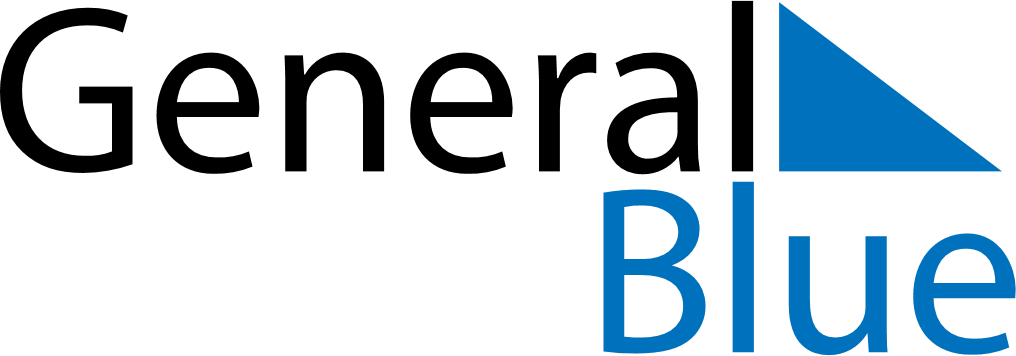 October 2020October 2020October 2020FinlandFinlandMONTUEWEDTHUFRISATSUN12345678910111213141516171819202122232425262728293031All Saints’ Day